AANVRAAGFORMULIER ‘AKTIVITEITEN BERN EN JONGEREIN NOARDEAST-FRYSLÂN’ 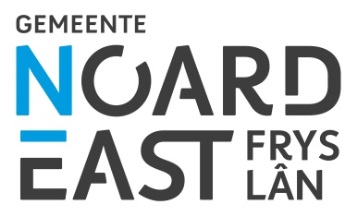 JAARLIJKSE SUBSIDIE VOOR 2025De gemeente Noardeast-Fryslân heeft onderstaande gegevens nodig om uw subsidieaanvraag in behandeling te kunnen nemen.Het ingevulde formulier kunt u mailen naar: info@noardeast-fryslan.nl of per post sturen naar: Burgemeester en wethouders van Noardeast-FryslânPostbus 1 9100 AA DokkumFormulier indienen vóór 1 juni 2024.Alleen volledig ingevulde en ondertekende formulieren worden in behandeling genomen.Basisgegevens  Ondertekening Dit aanvraagformulier is naar waarheid ingevuld. Plaats:	Datum:	Namens het bestuur, Naam:		Functie :	Handtekening: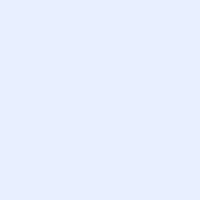 Tip voor digitale handtekening: Zet uw handtekening op een vel papier en maak hier een foto van met uw telefoon, sla dit bestand op, daarna kunt u deze foto hier uploaden.Namens professioneel jongerenwerk, (verplicht) Naam:		Handtekening:Tip voor digitale handtekening: Zet uw handtekening op een vel papier en maak hier een foto van met uw telefoon, sla dit bestand op, daarna kunt u deze foto hier uploaden.* Digitale beschikking via email:Wij zijn overgestapt van papieren naar digitale beschikkingen. Daarom ontvangt u voortaan een digitale beschikking op het emailadres dat u heeft ingevuld op het aanvraagformulier. Om voor een subsidie in aanmerking te komen zijn de volgende algemene voorwaarden opgenomen:Het jeugdhonk is ten minste 2 dagdelen per week geopend.Het  jeugdhonk moet beschikken over de vereiste vergunningen.Om voor een activiteitensubsidie in aanmerking te komen moet een activiteitenprogramma wordenopgesteld met minimaal 3 activiteiten.Het activiteitenprogramma is opgesteld in samenwerking met het professioneel jongerenwerk.Aan de activiteiten dienen tenminste gemiddeld 10 personen uit de doelgroep deel te nemen.Bij de subsidieaanvraag dient een (inhoudelijk en financieel) verslag ingeleverd te worden van het activiteitenprogramma van het voorgaande jaar.Naam organisatieKvK nummerContactpersoonAdresPostcode en WoonplaatsTelefoonnummerE-mailadres*RekeningnummerAantal dagdelen openAantal activiteiten   Activiteitenprogramma opgesteld met jongerenwerker (programma bijvoegen)Activiteiten afgelopen jaar(inhoudelijk en financieel verslag bijvoegen)